附件1：成都市第四人民医院九江院区食堂生产设备采购项目供应商报名表附件2：法定代表人资格证明 成都市第四人民医院：     单位名称：                                    地址：                                         姓名：          性别：       职务：      身份证号码：              ，系 （公司名称）  的法定代表人，以本公司名义参加               （项目名称）        的邀请比价，代表本公司进行比价谈判、签订合同和处理与之有关的一切事务。特此证明。供应商（公司全称并加盖鲜章）：法定代表人（签字或加盖个人名章）：日期：      年    月    日附件3：法定代表人授权书    本授权委托书声明：我  (姓名)  系   (公司名称)      的法定代表人，现授权   (姓名及职务)   为我（公司）委托代理人，以本公司的名义参加               （项目名称）        的邀请比价。委托代理人在邀请比价过程中所签署的一切文件和处理与之有关的一切事务，本公司及我本人均予以承认，并全部承担其所产生的所有权利和义务。本授权书于   年   月  日生效，有效期   天。委托代理人无转委托权。特此委托。供应商（公司全称并加盖鲜章）：法定代表人（签字或加盖个人名章）：委托代理人（签字或加盖个人名章）：日期：      年    月    日附件4：九江院区食堂生产设备采购清单时间报名方式报名单位联系人联系人电话邮箱序号设备名称数量最高单价限价（含税）技术参数参考图片1炊用燃气大锅灶3台7200.001、规格（长*宽*高）：1200*1200*800+400（mm）。2、电压/功率：220V/0.55KW。3、面板选用304#1.2mm不锈钢板制作。4、侧板、背板、前挡板为304#1.2mm拉丝不锈钢。5、炉架采用不锈钢管材制作。6、炉面下衬10mm防火隔热石棉布，内衬面板。7、前沿带溢水排污槽，配挡渣板。8、炉面选用304#1.2mm不锈钢冲压件。9、炉灶支撑立柱采用φ51*1.2mm的无缝钢管制作，配承重型可调节脚。10、前侧板开设观火孔，一键式电子点火，熄火自动保护。11、炉膛采用1.2mm不锈钢焊接制作，炉膛内用耐火材料填充压实，与锅具完全贴合，不跑烟、无漏火。12、干烟气中co(α＝1)/%≤0.01%，易接触部位表面金属温升≤15K，燃气阀门外壳温升≤17K，燃气接头表面温升≤4K，点火器及导线表面温升≤16K。13、工作温度下的泄漏电流和电气强度：N极≤0.064mA，L极≤0.039mA。14、灶热效率≥56.1%。15、自动燃烧器控制系统：点火安全时间≤8.3s，熄火安全时间＜2s。16、配件：摇摆水龙头1支，烟囱装饰罩1个，合格证、使用说用书、设备标识牌各一套。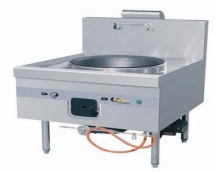 2双炒双温炒灶1台9600.001、规格（长*宽*高）：2000*1200*800+400（mm）。2、电压/功率：220V/0.25KW*2。3、面板选用304#1.2mm不锈钢板制作。4、侧板、背板、前挡板为304#1.2mm拉丝不锈钢。5、炉架采用不锈钢管材制作。6、炉面下衬10mm防火隔热石棉布，内衬面板。7、前沿带溢水排污槽，配挡渣板。8、炉面选用304#1.2mm不锈钢冲压件。9、炉灶支撑立柱采用φ51*1.2mm的无缝钢管制作，配承重型可调节脚。10、一键式电子点火，熄火自动保护。11、采用钢制炉头，免敷灶炉膛，炉膛内敷设聚能装置。12、干烟气中co(α＝1)/%≤0.022%，易接触部位表面金属温升≤4K，燃气阀门外壳温升≤3K，燃气接头表面温升≤2K，点火器及导线表面温升≤2K。13、室温下的泄漏电流和电气强度：≤3.5mA。14、灶热效率：≥36%。15、自动燃烧器控制系统：点火安全时间≤10s。熄火安全时间＜2s，再点火安全时间＜10s，再启动形式：先关阀，再启动。16、运行噪音≤76dB（A）。17、配件：摇摆水龙头1支，合格证、使用说用书、设备标识牌各一套。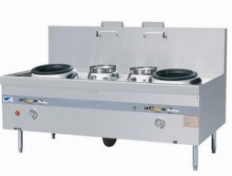 3白案工作台1台2400.001、规格（长*宽*高）：1800*800*800+130（mm）。2、面板选用304#1.2mm不锈钢板制作。3、三边围板为304#1.2mm拉丝不锈钢。4、三面设计38*25*1.2mm横拉管。5、立柱连接可调节子弹脚。6、面板下粘接≥15mm防潮板，板下加强筋补固。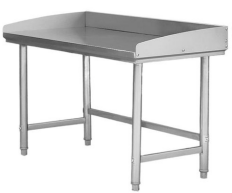 合计：33600元合计：33600元合计：33600元合计：33600元合计：33600元合计：33600元